Выдан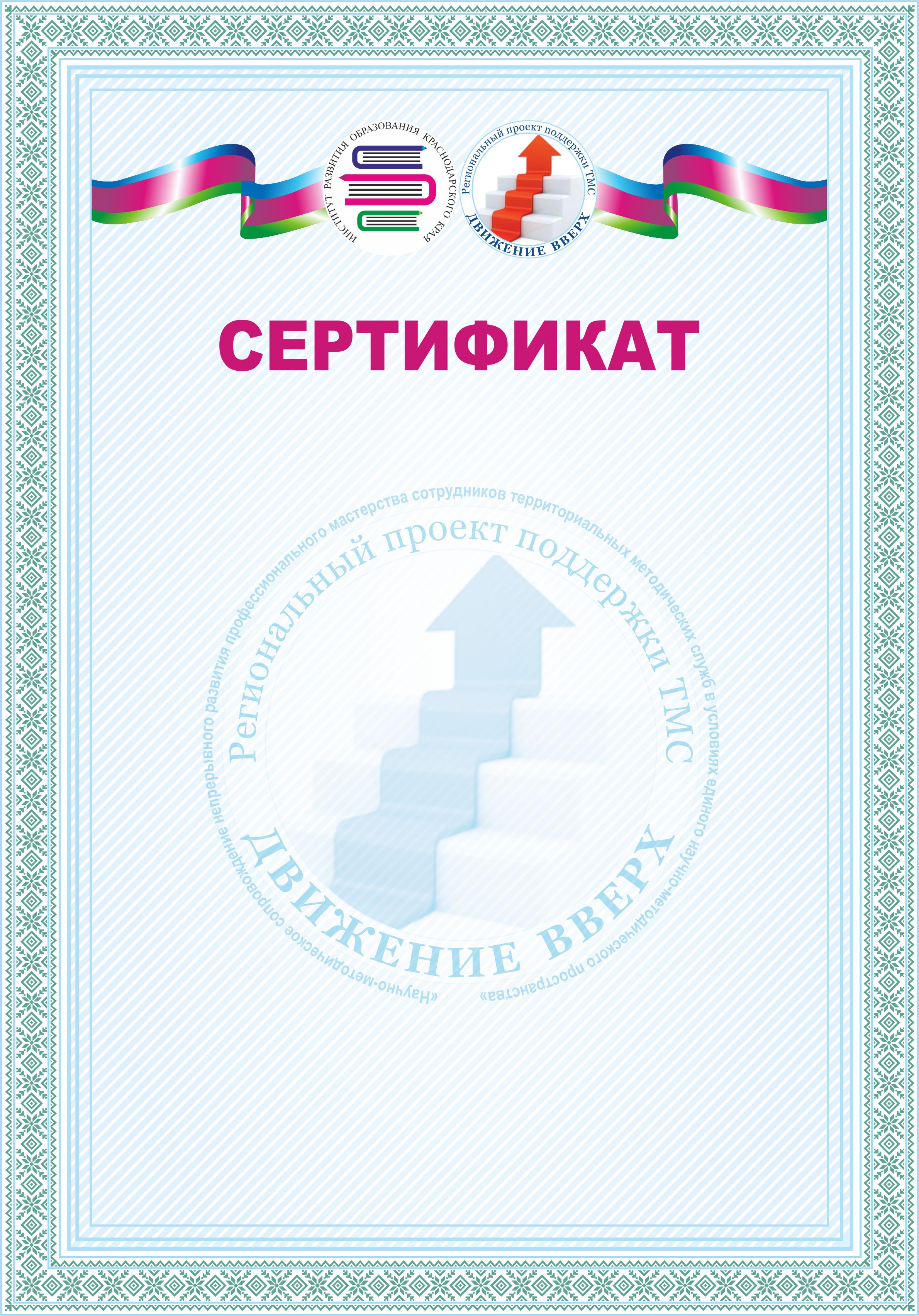 Тимошенко Любовь Васильевне ,  	заместителю директора МБОУ СОШ № 1 им. Чернявского Я.М. Крыловского района  за выступление на тему « Патриотическое воспитание в патриотических, исторических  клубах в МБОУ СОШ № 1 им. Чернявского Я.М.» на межрайонном семинар по теме: «Региональный компонент на уроках истории, как элемент воспитания у подростков гражданственности и патриотизма» 07.11.2022 г.в рамках  деятельности краевого ресурсного центра«МЕТОДИЧЕСКОЕ СОПРОВОЖДЕНИЕ И РАЗВИТИЕ ЛУЧШИХ ВОСПИТАТЕЛЬНЫХ ПРАКТИК» проекта «Движение вверх» на базе МКУ «Центр развития образования» муниципального образования Кущевский район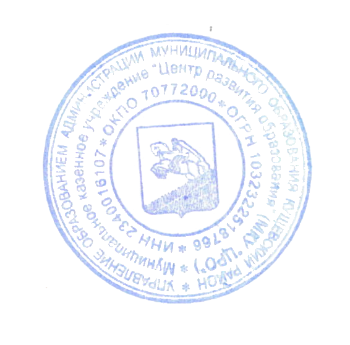 Директор КРЦ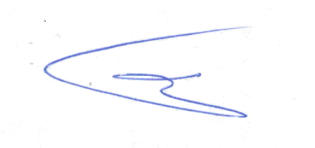 Кущёвского района                                           С.А.Балаш ст. Кущёвская02.11.2022 г.